AI Solution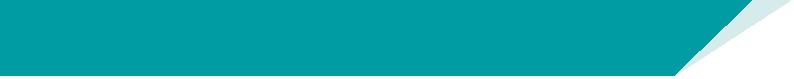 w w w . i e i w o r l d . c o m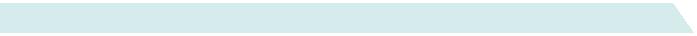 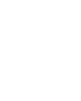 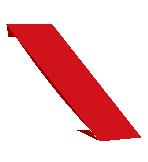 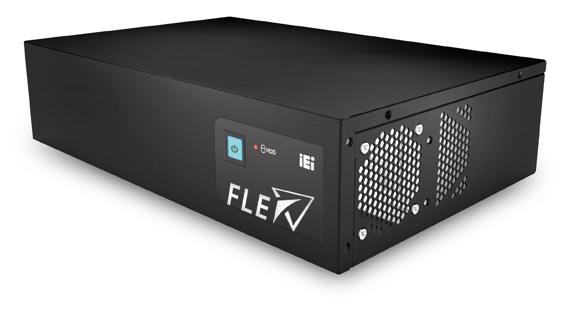 Hardware Feature● 2U AI Modular PC with 8th Generation LGA 1151 Intel® Core™ i7/i5/i3 and Pentium® processor● Four hot-swappable and accessible HDD drive bays, support RAID 0/1/5/10● Two PCIe 3.0 by 4 and two PCIe 3.0 by 8 slots● Dual M.2 2280 PCIe Gen 3.0 x4 NVMe™ SSD support● QTS-Gateway supportSpecifications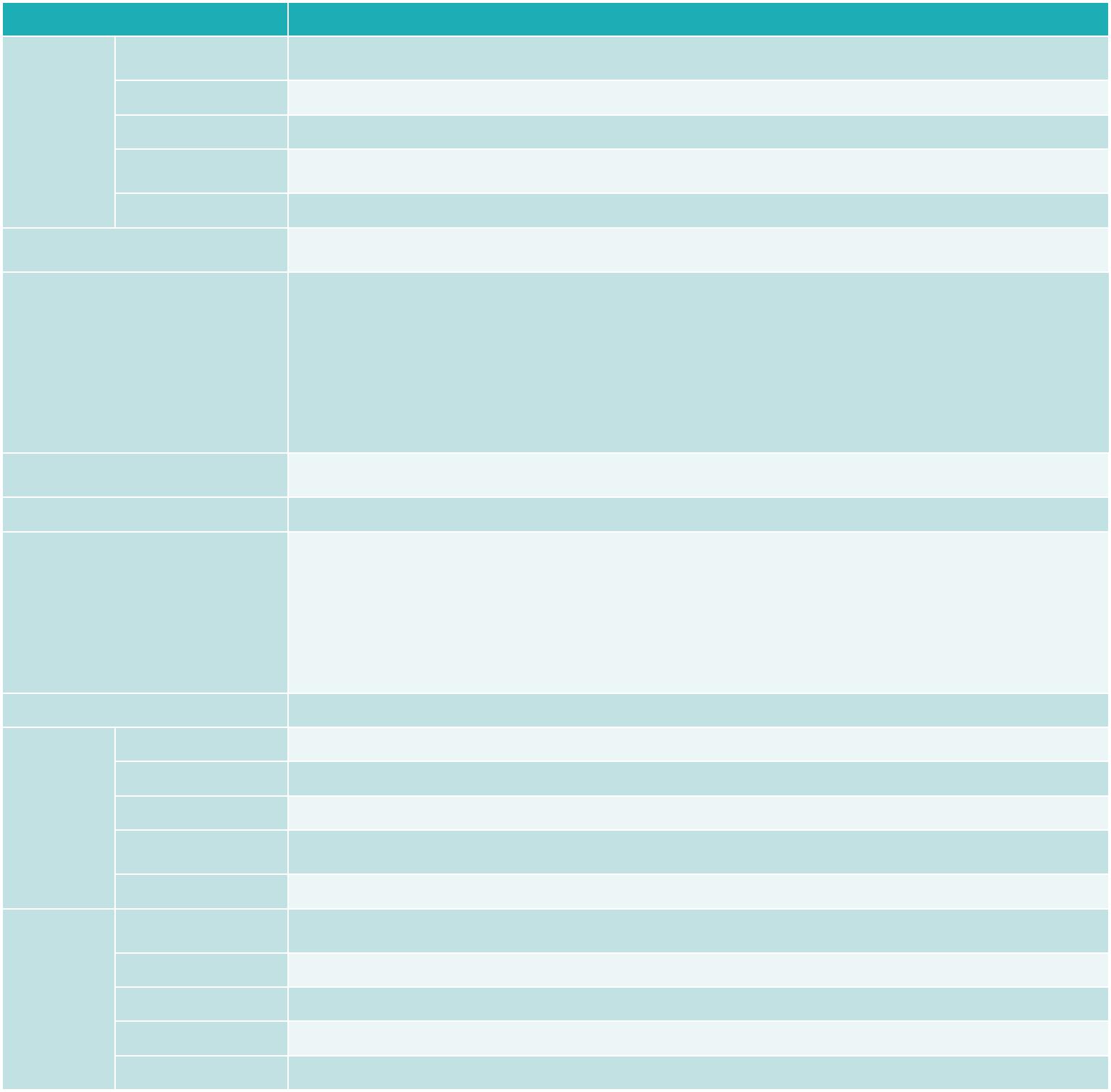 FLEX-BX200-2019-V10AI Solution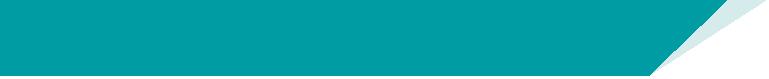 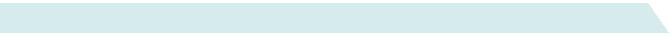 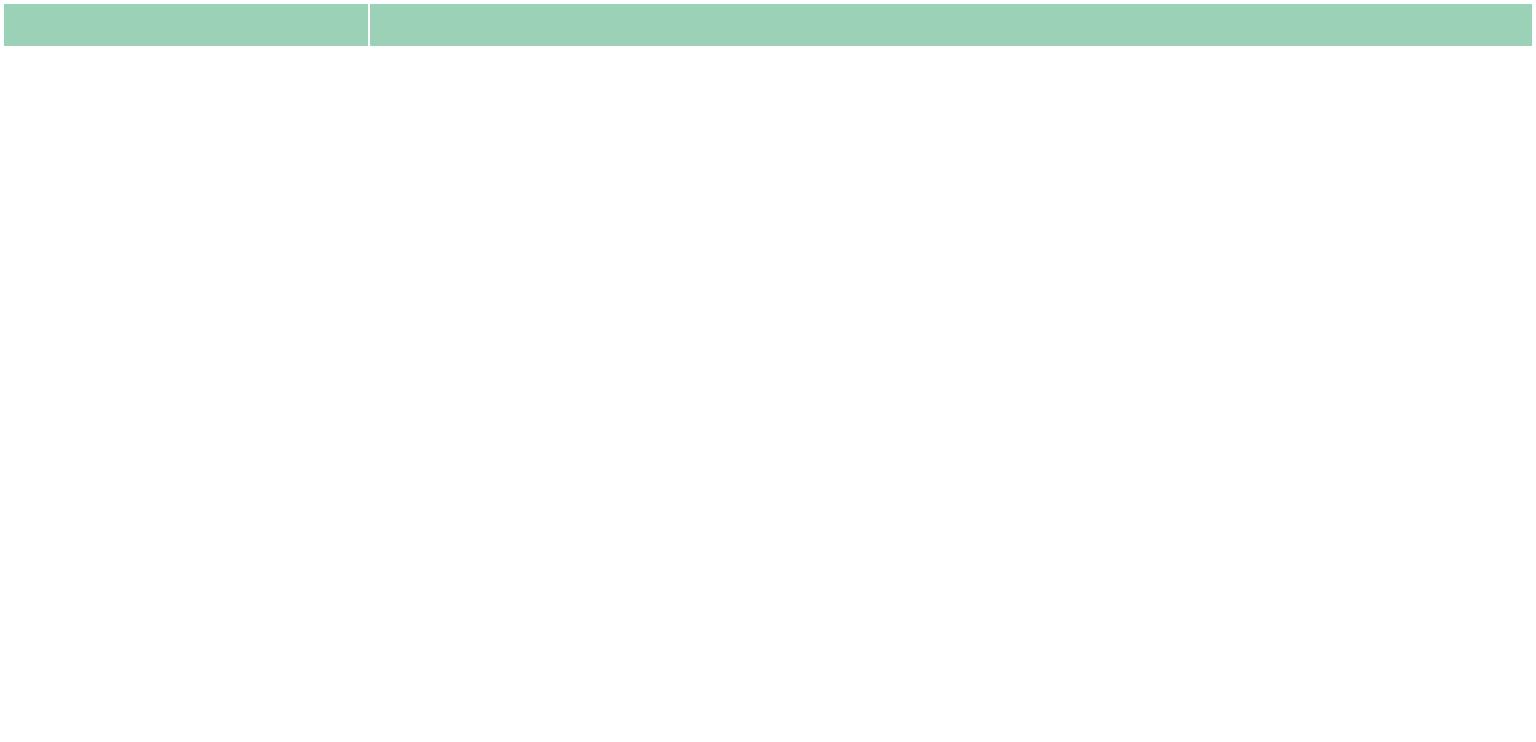 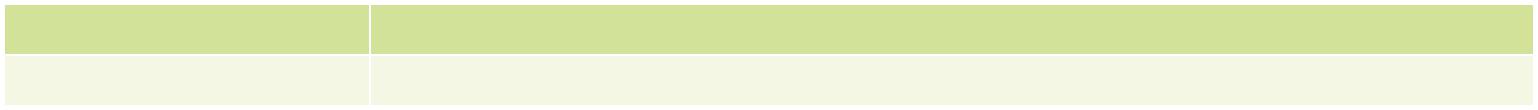 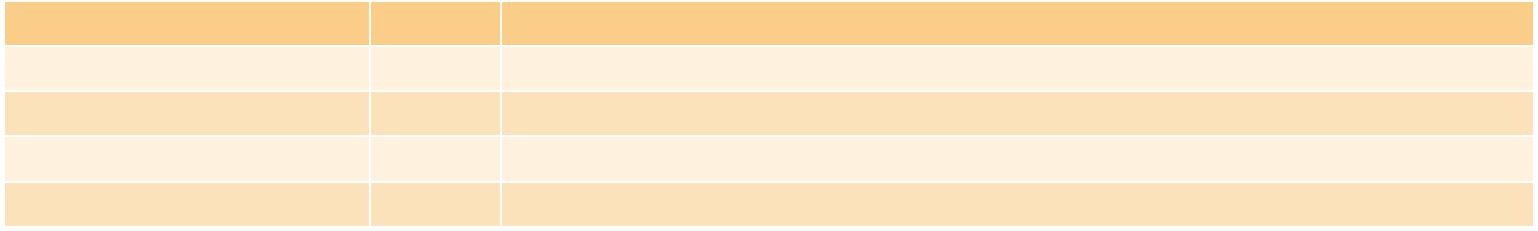 FLEX-BX200-2019-V10AI Solution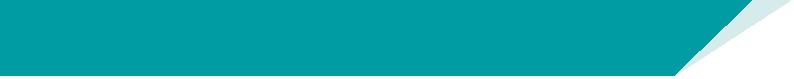 w w w . i e i w o r l d . c o m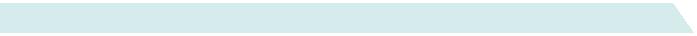 I/O Interface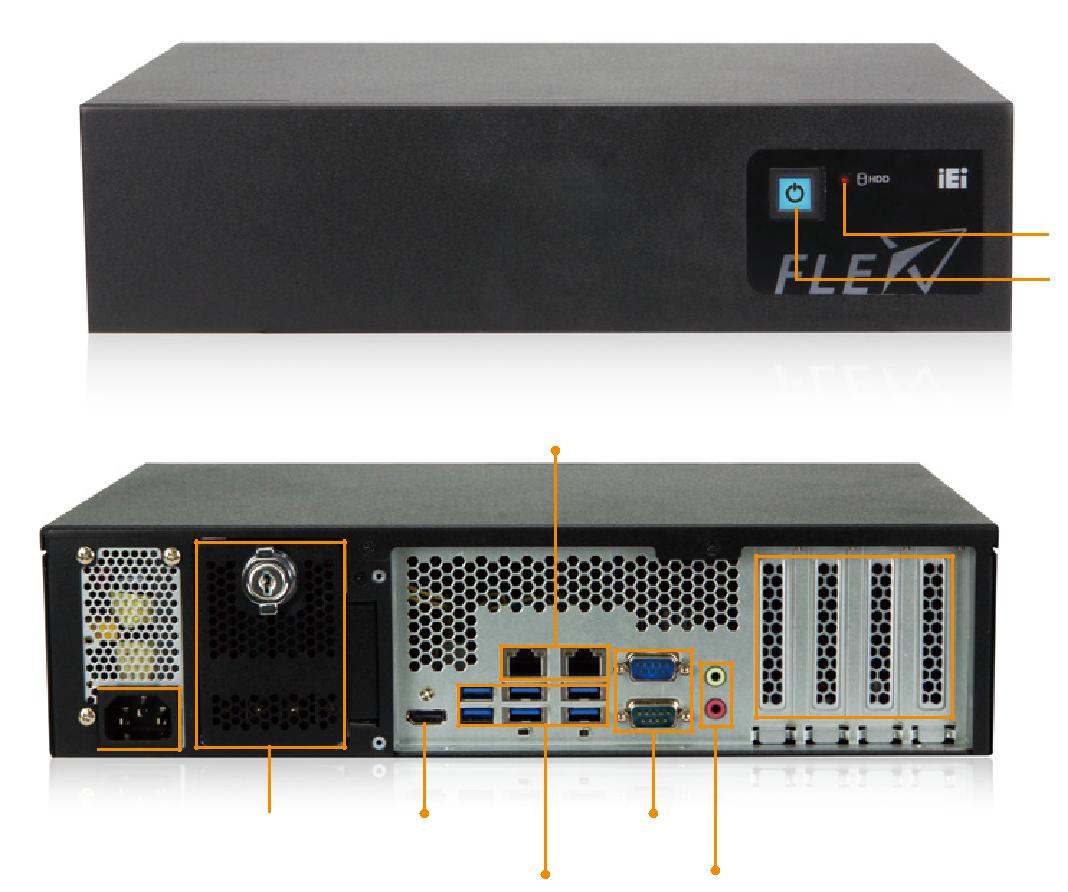 HDD status LED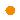 Power button with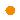 power LEDGbE LAN2 x PCIe 3.0 x8 (x16 slot)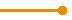 2 x PCIe 3.0 x4 (x4 slot)AC Inlet 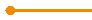 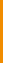 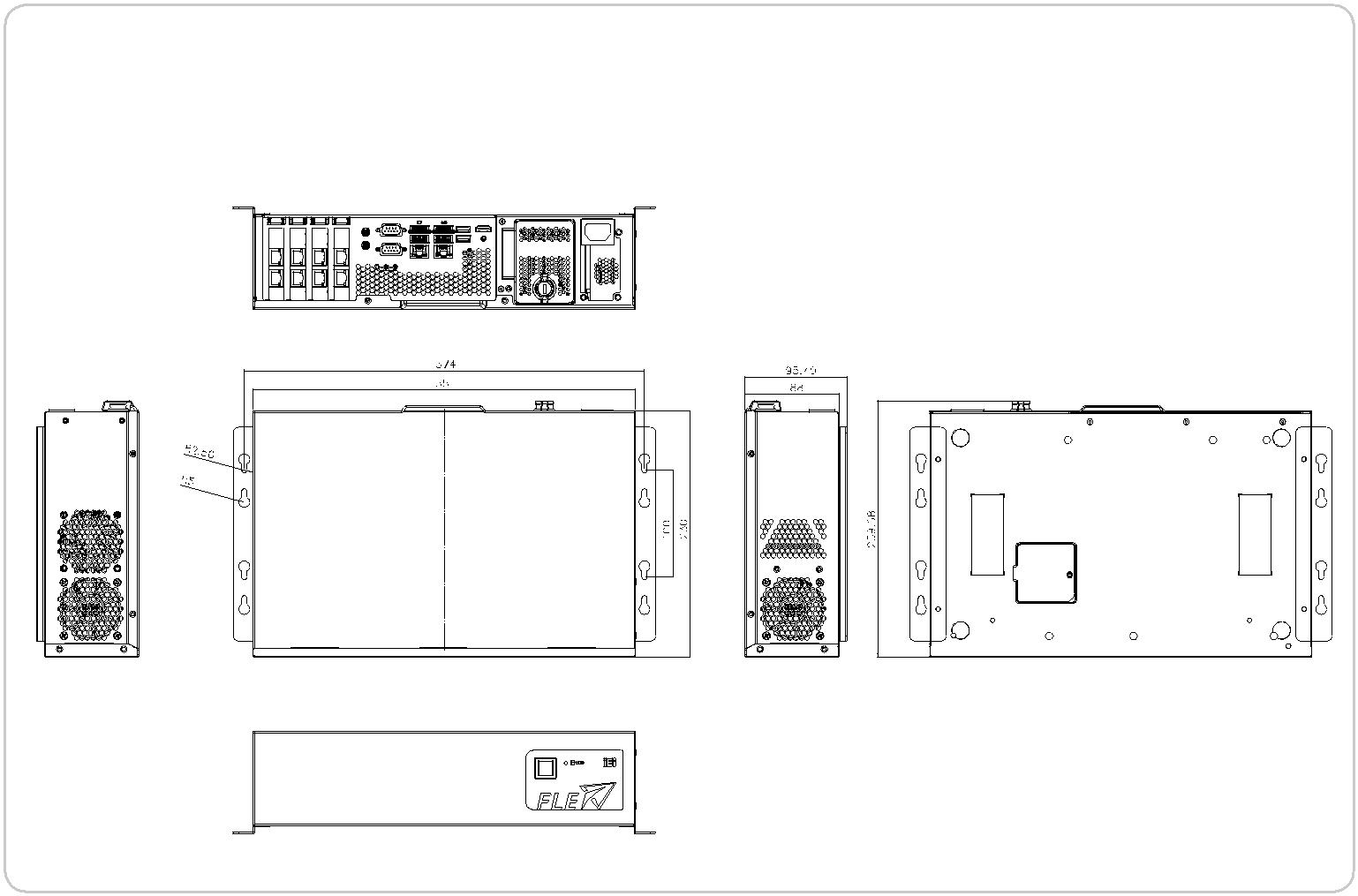 FLEX-BX200Dimensions (Unit: mm)FLEX-BX200-2019-V10AI Solution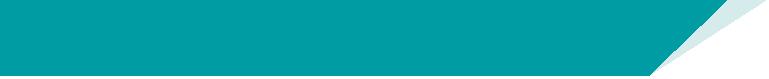 w w w. i e i w o r l d . c o m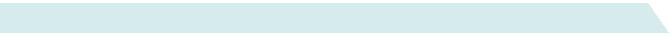 Configurable Systems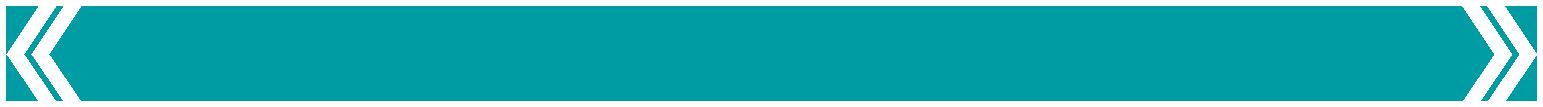 Panel Kit Modules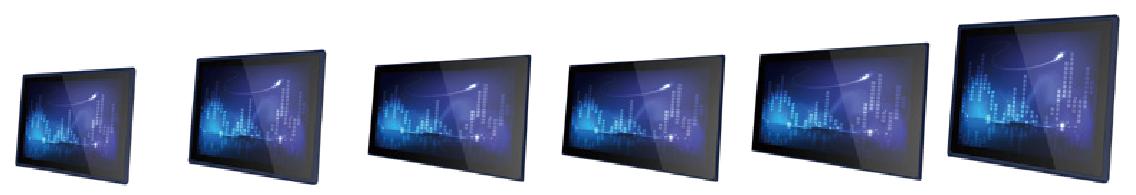 SpecificationsOrdering Information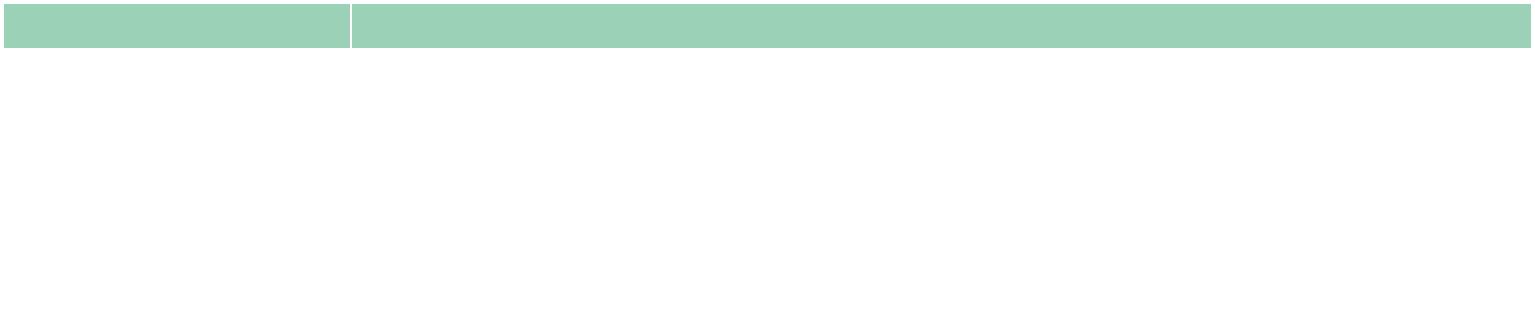 Options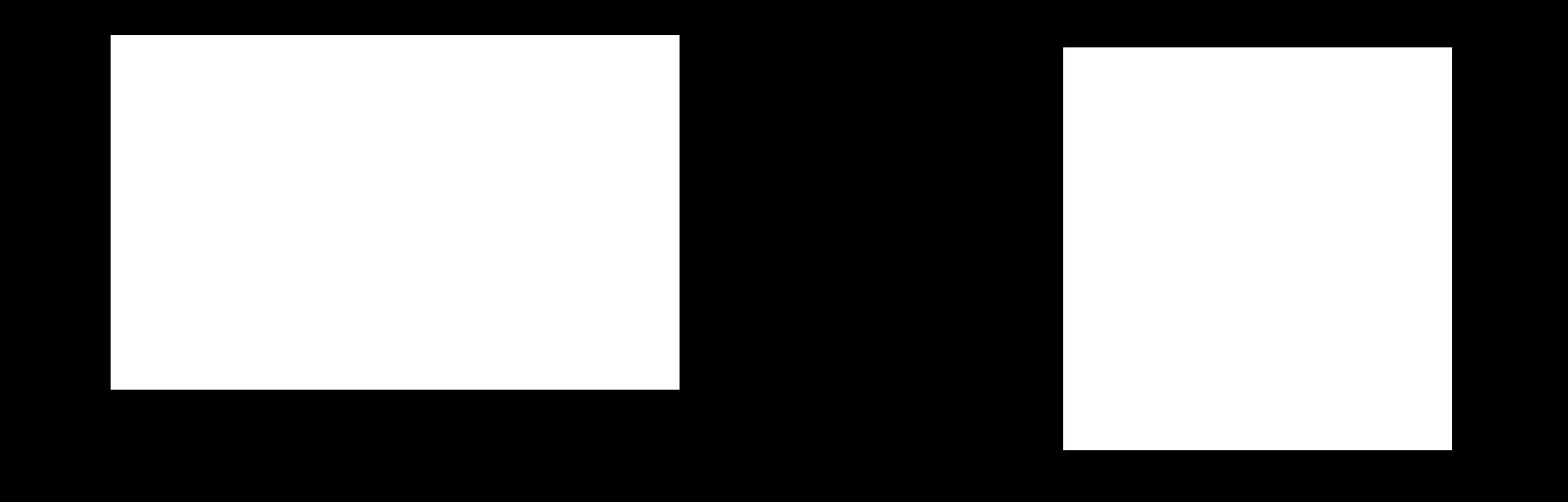 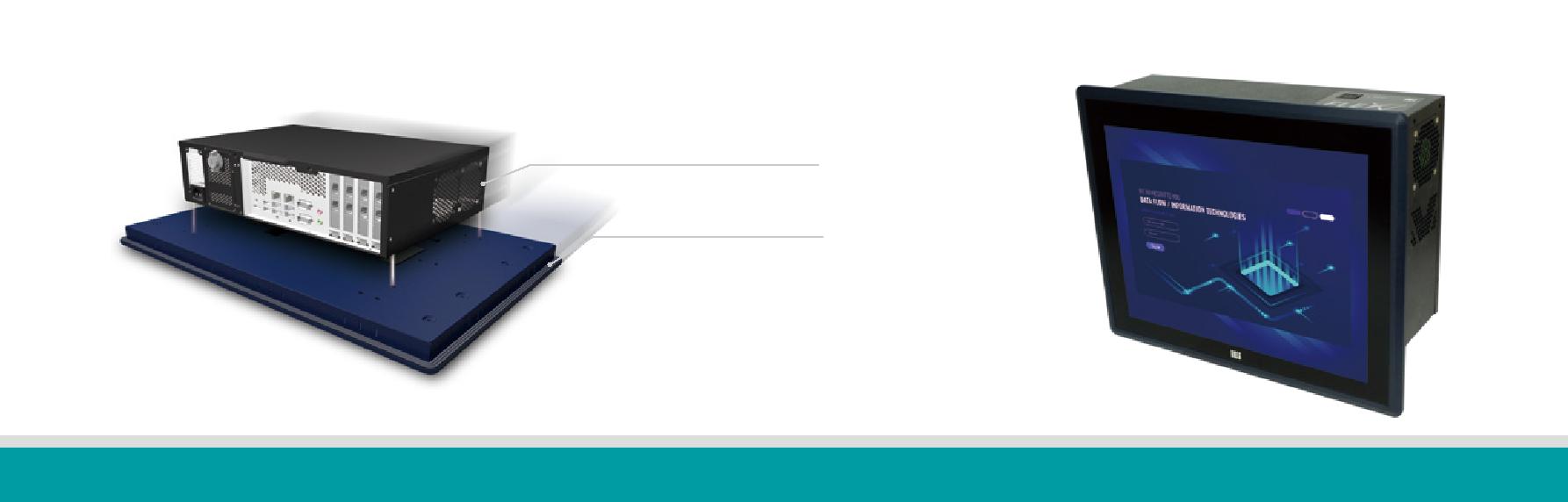 FLEX-PLKIT SeriesFLEX-BX200-2019-V10AI Solution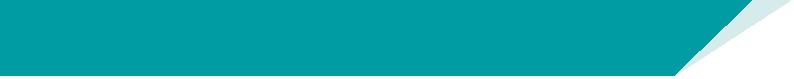 w w w . i e i w o r l d . c o m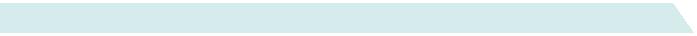 Configurable Systems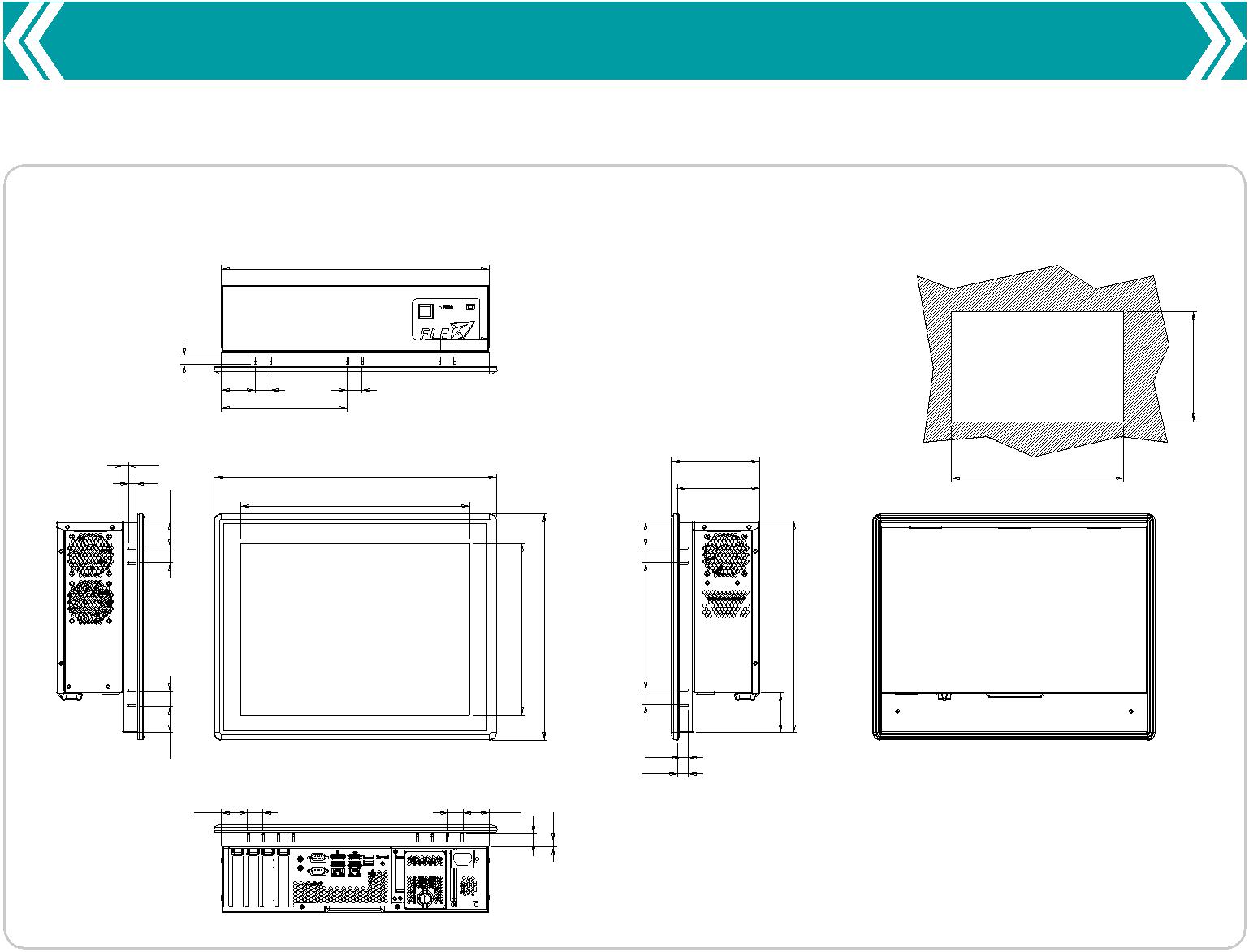 PPC-F15C-Q370 Dimensions (Unit: mm)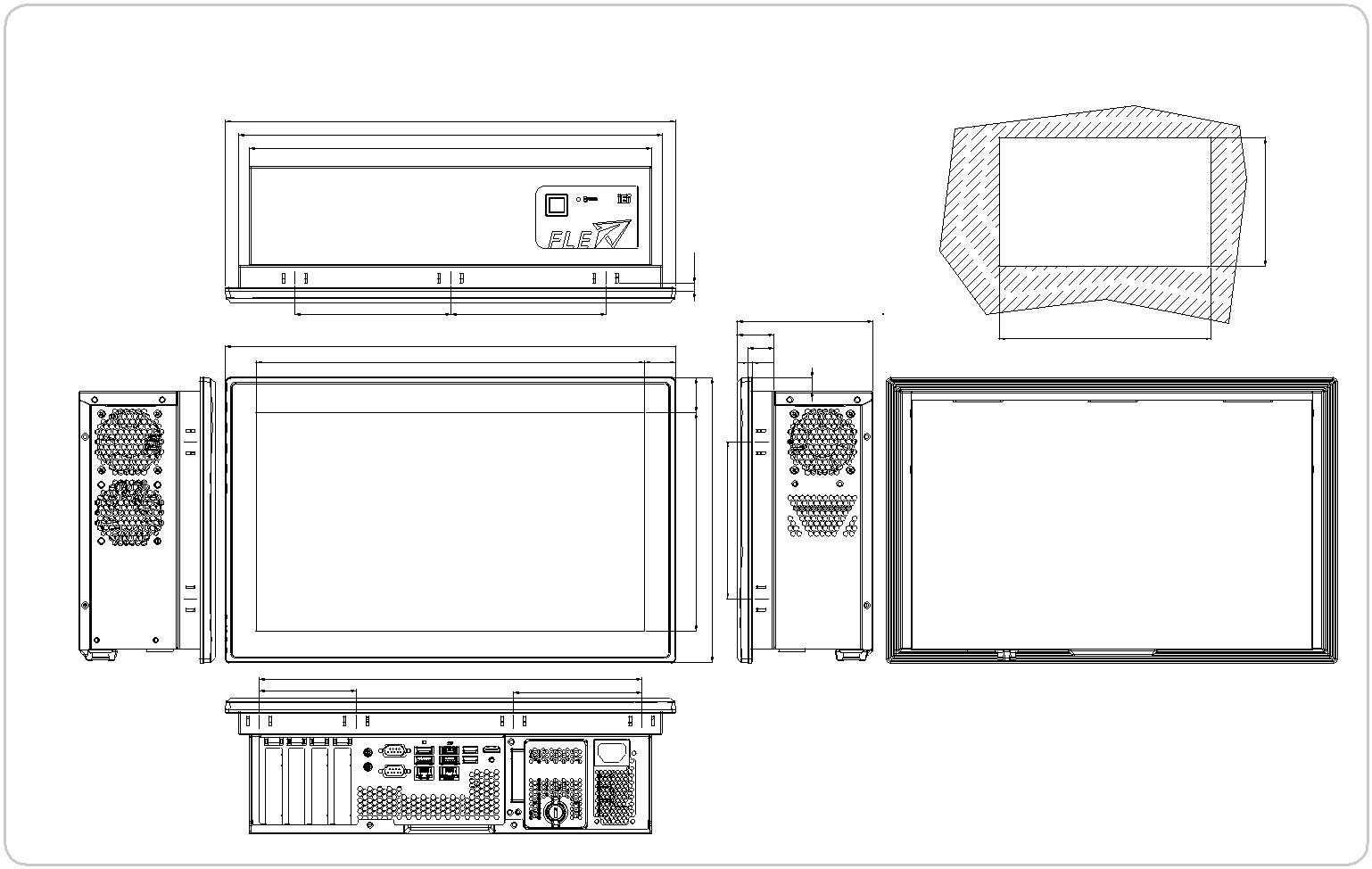 PPC-FW15C-Q370 Dimensions (Unit: mm)Suggested Cut out SizeScale 1:2379.1FLEX-BX200-2019-V10AI Solution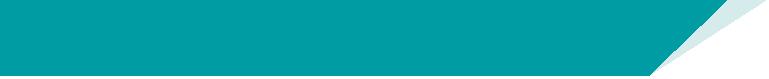 w w w. i e i w o r l d . c o m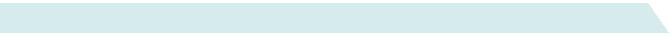 Configurable Systems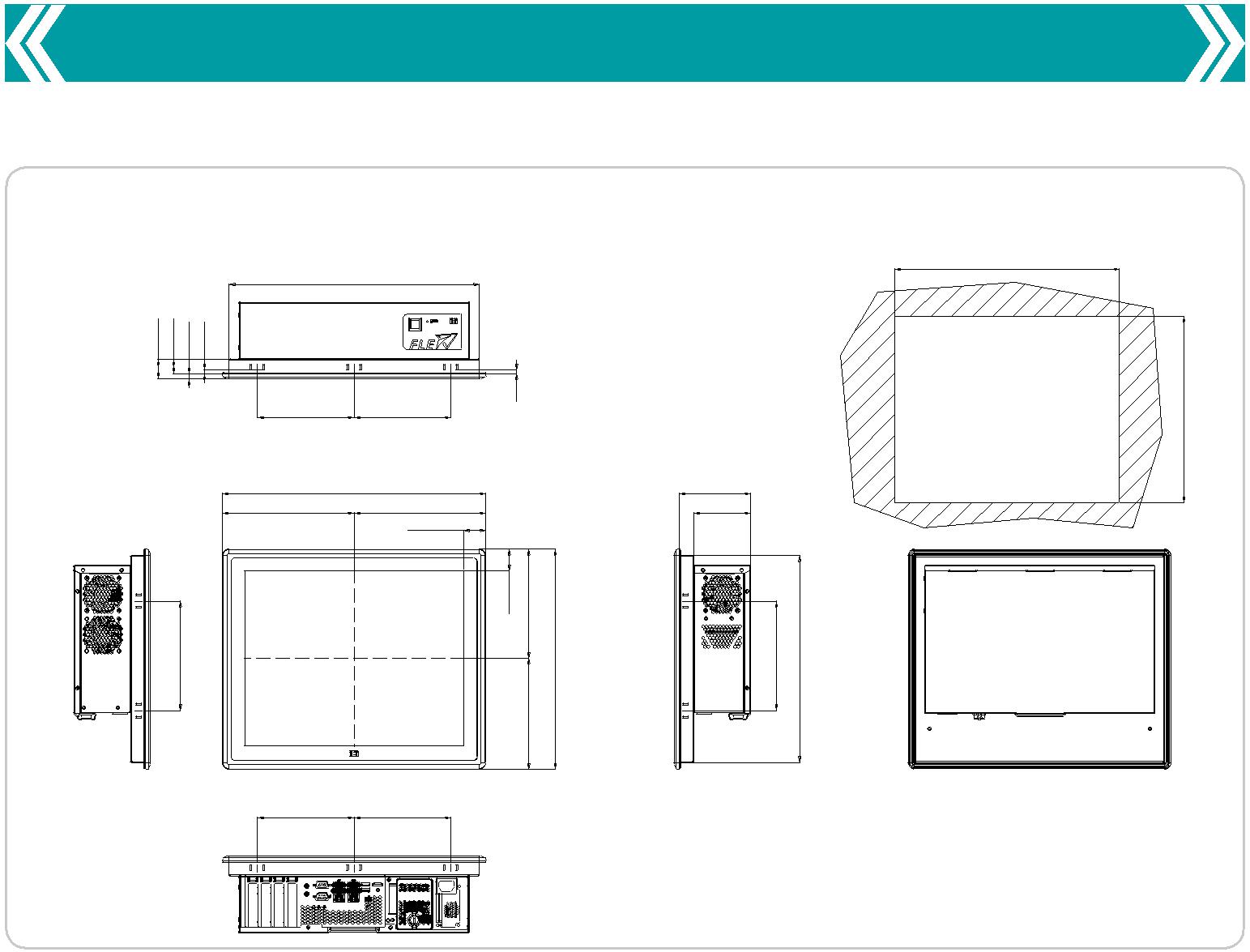 PPC-F17C-Q370 Dimensions (Unit: mm)391SuggestedCutout Size150	150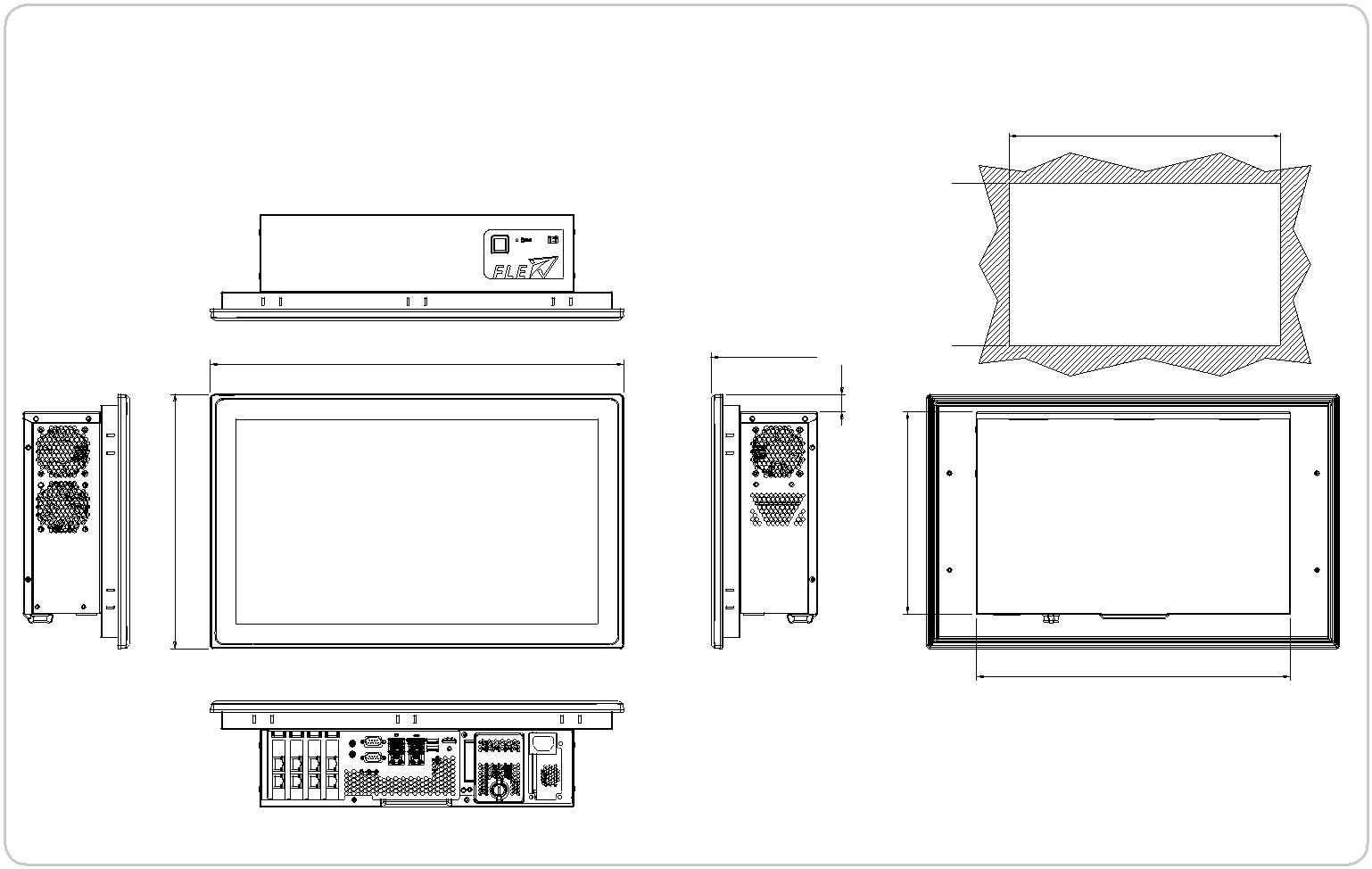 PPC-FW19C-Q370 Dimensions (Unit: mm)469.80120.80447.80SuggestedCut Out Size357FLEX-BX200-2019-V10AI Solution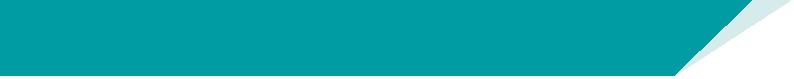 w w w . i e i w o r l d . c o m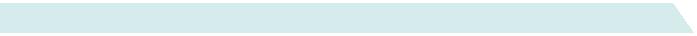 Configurable Systems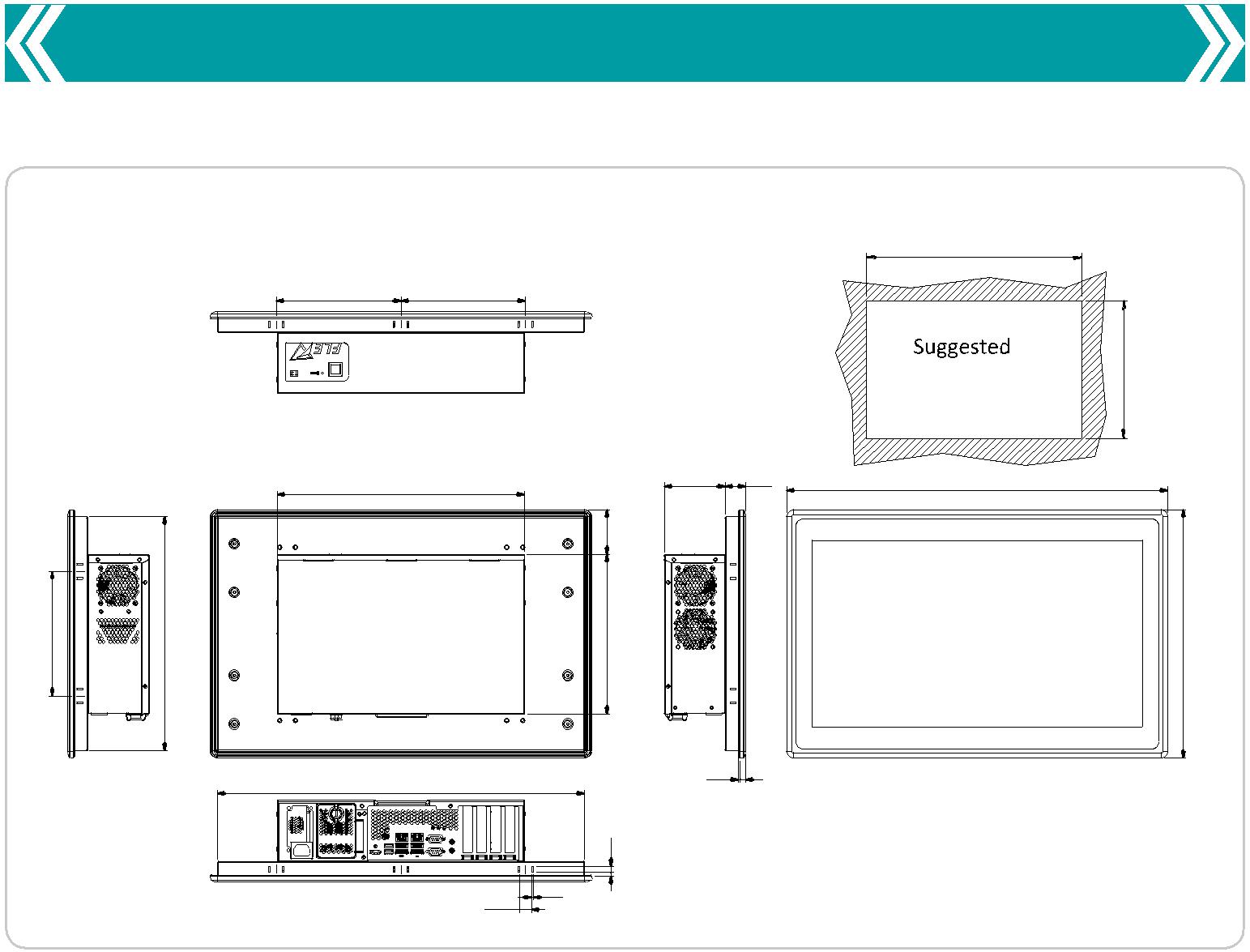 PPC-FW22C-Q370 Dimensions (Unit: mm)533180	180Cut out Size2.30	8530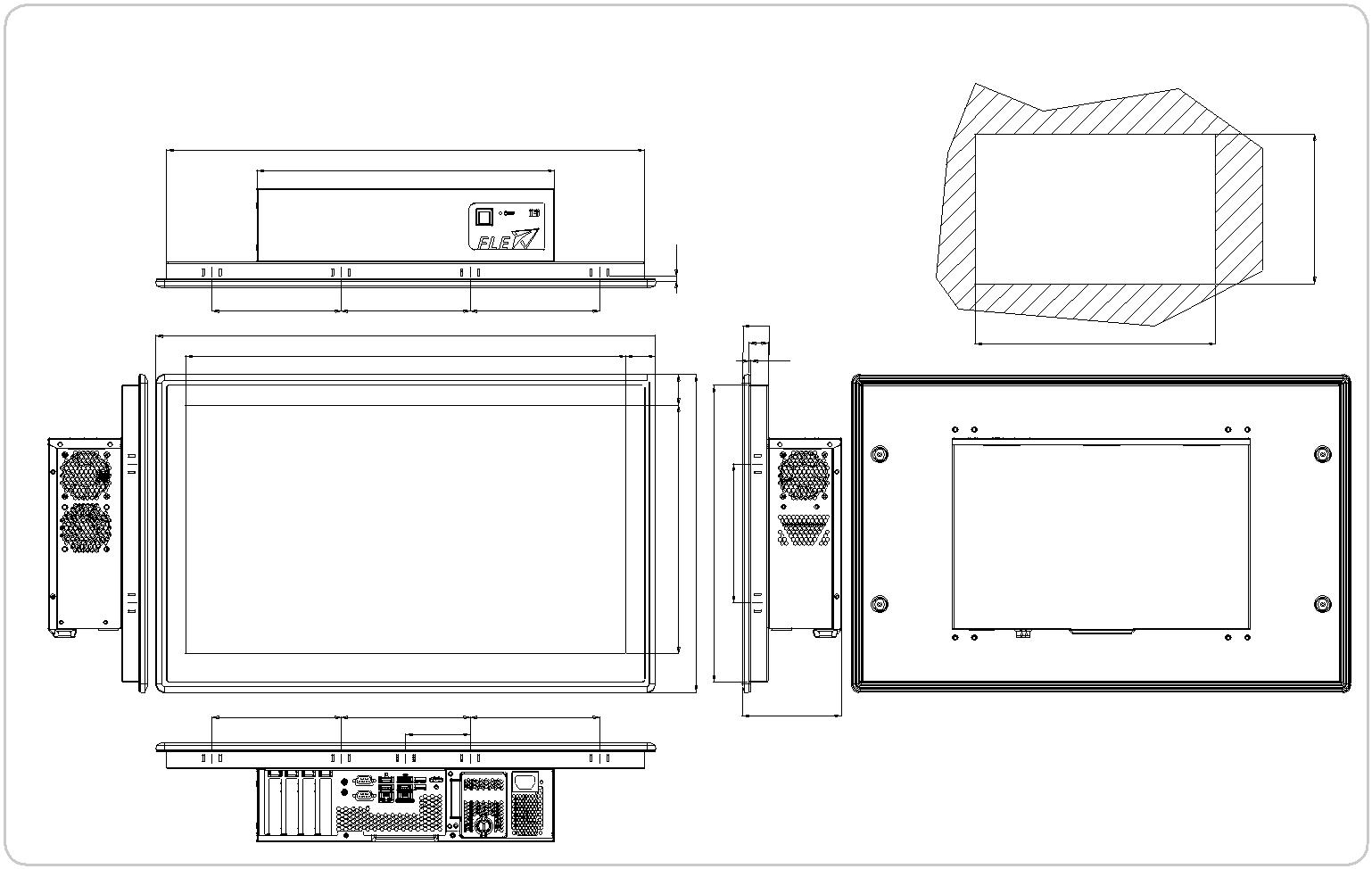 PPC-FW24C-Q370 Dimensions (Unit: mm)574.6357155.2	155.2	155.2600528.6	35.7FLEX-BX200-2019-V10FLEX-BX2002U AI Modular PC with 8th Generation LGA1151FLEX-BX200Core™ i7/i5/i3 and Pentium® ProcessorModelFLEX-BX200-Q370CPU8th Genertion Intel® Core™ i7/i5/i3 porcessors in the LGA 1151 packageCPU(Please choose the TDP of the the processor under 65W)(Please choose the TDP of the the processor under 65W)ChipsetIntel® 300 Series Chipsets Q370 (Coffee Lake)SystemMemory2 x 288-pin 2666/2400 MHz dual-channel DDR4 unbuffered DIMM supporting up to 64GBGraphics EngineIntel® HD Graphics Gen 9 Engines with Low power 16 execution unit, supports DX2015, OpenGL 5.X and OpenCL2.Graphics Enginex, ES 2.0x, ES 2.0EthernetIntel® I211 controllerStorage4 x accessible 2.5" HDD/SSD SATA 6 Gb/s bay (with RAID 0/1/5/10 support) with LED indicatorStorage2 x NGFF M.2(2280) M Key socket (support NVMe SSD)2 x NGFF M.2(2280) M Key socket (support NVMe SSD)1 x HDMI output2 x GbE LAN6 x USB 3.1 Gen 1 (5Gb/s) Type-AI/O Ports and SwitchesI/O Ports and Switches2 x RS-232 DB-9 typeI/O Ports and SwitchesI/O Ports and Switches1 x Mic in1 x Line out1 x AC InletPower button with power LED (power on=Blue)AT/ATX mode switchReset buttonExpansion Slots2 x PCIe 3.0 by 8 (by 16 slot)Expansion Slots2 x PCIe 3.0 by 4 (Maximum card size supported: 68 mm x 167 mm)2 x PCIe 3.0 by 4 (Maximum card size supported: 68 mm x 167 mm)Thermal SolutionThermal SolutionSystem Fan x3, CPU Cooler x1AC input ATX power supply1. 250W power supply- Input: 115VAC~230VAC, 50/60HzPower supply- Output (Max.): 3.3V@12A, 5V@14A, 12V@25A, -12V@0.3A,+5Vsb@3APower supply2. 350W power supply (Build to Order)2. 350W power supply (Build to Order)- Input: 115VAC~264VAC, 50/60Hz- Output (Max.): 3.3V@14A, 5V@16A, 12V@29A, -12V@0.3A,+5Vsb@3A-Efficiency: Full load (100%) 87%, Typical load (50%) 90%, Light load (20%) 87%Watchdog TimerWatchdog TimerSoftware Programmable support 1~255 sec. System resetChassis ConstructionMetal HousingMountingWall and Rack MountConstructionColorBlackConstructionDimensions (LxDxH)357 x 230 x 88(mm)357 x 230 x 88(mm)Weight (kg) Net/Gross4/6Operating Temperature-20°C ~ 50°C (with SSD and TDP 65W processor)Operating Temperature-20°C ~ 40°C (with HDD or add-on cards without fan)-20°C ~ 40°C (with HDD or add-on cards without fan)Storage Temperature-20°C ~ 60°CEnvironmentalOperating Humidity5% ~95%, non-condensingVibration5~17Hz, 0.1 double amplitude displacement 17~640Hz 1.5G acceleration peak to peakshock10G acceleration part to part (11ms)w w w. i e i w o r l d . c o mw w w. i e i w o r l d . c o mOrdering InformationOrdering InformationOrdering InformationPart No.DescriptionDescriptionFLEX-BX200-Q370-P/25-R102UAI Modular Box PC, Intel® Pentium® Gold G5400T Processor (2-core, 4-thread, 3.10 GHz) TDP 35W,AI Modular Box PC, Intel® Pentium® Gold G5400T Processor (2-core, 4-thread, 3.10 GHz) TDP 35W,FLEX-BX200-Q370-P/25-R10two PCIe x4 and two PCIe x8 slots, four HDD bays, 250W PSU, R10two PCIe x4 and two PCIe x8 slots, four HDD bays, 250W PSU, R10two PCIe x4 and two PCIe x8 slots, four HDD bays, 250W PSU, R10two PCIe x4 and two PCIe x8 slots, four HDD bays, 250W PSU, R10two PCIe x4 and two PCIe x8 slots, four HDD bays, 250W PSU, R10two PCIe x4 and two PCIe x8 slots, four HDD bays, 250W PSU, R10FLEX-BX200-Q370-i3/25-R102UAI Modular Box PC, Intel® Core™ i3-8100T Processor (4-core, 4-thread, 3.10 GHz) TDP 35W, twoAI Modular Box PC, Intel® Core™ i3-8100T Processor (4-core, 4-thread, 3.10 GHz) TDP 35W, twoFLEX-BX200-Q370-i3/25-R10PCIe x4 and two PCIe x8 slots, four HDD bays, 250W PSU, R10PCIe x4 and two PCIe x8 slots, four HDD bays, 250W PSU, R10PCIe x4 and two PCIe x8 slots, four HDD bays, 250W PSU, R10PCIe x4 and two PCIe x8 slots, four HDD bays, 250W PSU, R10PCIe x4 and two PCIe x8 slots, four HDD bays, 250W PSU, R10PCIe x4 and two PCIe x8 slots, four HDD bays, 250W PSU, R10FLEX-BX200-Q370-i5/25-R10*2UAI Modular Box PC, Intel® Core™ i5-8500T Processor (6-core, 6-thread, 2.1 GHz) TDP 35W, two PCIeAI Modular Box PC, Intel® Core™ i5-8500T Processor (6-core, 6-thread, 2.1 GHz) TDP 35W, two PCIeFLEX-BX200-Q370-i5/25-R10*x4 and two PCIe x8 slots, four HDD bays, 250W PSU, R10x4 and two PCIe x8 slots, four HDD bays, 250W PSU, R10x4 and two PCIe x8 slots, four HDD bays, 250W PSU, R10FLEX-BX200-Q370-i7/25-R10*2UAI Modular Box PC, Intel® Core™ i7-8700T Processor (6-core,12-thread,2.4 GHz) TDP 35W, two PCIeAI Modular Box PC, Intel® Core™ i7-8700T Processor (6-core,12-thread,2.4 GHz) TDP 35W, two PCIeFLEX-BX200-Q370-i7/25-R10*x4 and two PCIe x8 slots, four HDD bays, 250W PSU, R10x4 and two PCIe x8 slots, four HDD bays, 250W PSU, R10x4 and two PCIe x8 slots, four HDD bays, 250W PSU, R10x4 and two PCIe x8 slots, four HDD bays, 250W PSU, R10x4 and two PCIe x8 slots, four HDD bays, 250W PSU, R10x4 and two PCIe x8 slots, four HDD bays, 250W PSU, R10FLEX-BX200-Q370-P/35-R10*2UAI Modular Box PC, Intel® Pentium® Gold G5400T Processor (2-core, 4-thread, 3.10 GHz) TDP 35W,AI Modular Box PC, Intel® Pentium® Gold G5400T Processor (2-core, 4-thread, 3.10 GHz) TDP 35W,FLEX-BX200-Q370-P/35-R10*two PCIe x4 and two PCIe x8 slots, four HDD bays, 350W PSU, R10two PCIe x4 and two PCIe x8 slots, four HDD bays, 350W PSU, R10two PCIe x4 and two PCIe x8 slots, four HDD bays, 350W PSU, R10two PCIe x4 and two PCIe x8 slots, four HDD bays, 350W PSU, R10two PCIe x4 and two PCIe x8 slots, four HDD bays, 350W PSU, R10two PCIe x4 and two PCIe x8 slots, four HDD bays, 350W PSU, R10FLEX-BX200-Q370-i3/35-R10*2UAI Modular Box PC, Intel® Core™ i3-8100T Processor (4-core, 4-thread, 3.10 GHz) TDP 35W, twoAI Modular Box PC, Intel® Core™ i3-8100T Processor (4-core, 4-thread, 3.10 GHz) TDP 35W, twoFLEX-BX200-Q370-i3/35-R10*PCIe x4 and two PCIe x8 slots, four HDD bays, 350W PSU, R10PCIe x4 and two PCIe x8 slots, four HDD bays, 350W PSU, R10PCIe x4 and two PCIe x8 slots, four HDD bays, 350W PSU, R10FLEX-BX200-Q370-i5/35-R10*2UAI Modular Box PC, Intel® Core™ i5-8500T Processor (6-core, 6-thread, 2.1 GHz) TDP 35W, two PCIeAI Modular Box PC, Intel® Core™ i5-8500T Processor (6-core, 6-thread, 2.1 GHz) TDP 35W, two PCIeFLEX-BX200-Q370-i5/35-R10*x4 and two PCIe x8 slots, four HDD bays, 350W PSU, R10x4 and two PCIe x8 slots, four HDD bays, 350W PSU, R10x4 and two PCIe x8 slots, four HDD bays, 350W PSU, R10FLEX-BX200-Q370-i7/35-R10*2UAI Modular Box PC, Intel® Core™ i7-8700T Processor (6-core,12-thread,2.4 GHz) TDP 35W, two PCIeAI Modular Box PC, Intel® Core™ i7-8700T Processor (6-core,12-thread,2.4 GHz) TDP 35W, two PCIeFLEX-BX200-Q370-i7/35-R10*x4 and two PCIe x8 slots, four HDD bays, 350W PSU, R10x4 and two PCIe x8 slots, four HDD bays, 350W PSU, R10x4 and two PCIe x8 slots, four HDD bays, 350W PSU, R10x4 and two PCIe x8 slots, four HDD bays, 350W PSU, R10x4 and two PCIe x8 slots, four HDD bays, 350W PSU, R10x4 and two PCIe x8 slots, four HDD bays, 350W PSU, R10*Build to order*Build to orderPacking ListPacking ListItemQ’tyQ’tyRemarkRemark32702-000200-100-RS1European power cord, 1830mmEuropean power cord, 1830mm41020-0521C2-00-RS2wall mount kit, blackwall mount kit, black44035-040062-RS4M4*6 oval head screw for wall mount kit, blackM4*6 oval head screw for wall mount kit, black1Key for HDD coverKey for HDD coverOptionsOptionsPart No.DescriptionDescriptionFLEX-BXRK-R10Rack mount kitRack mount kitRack mount kitRack mount kit4 x Hot swappable 2.5”HDD  HDMI 2.0 output   2 xRS-2326 x USB 3.1 Gen 1Audio (Mic-in, Line-out)ModelModelFLEX-PLKIT-F15FLEX-PLKIT-F17FLEX-PLKIT-FLEX-PLKIT-FLEX-PLKIT-FLEX-PLKIT-ModelModelFLEX-PLKIT-F15FLEX-PLKIT-F17FW15FW19FW22FW24FW15FW19FW22FW24LCD Size15”17”15.6"18.5"21.5”23.8”Max. Resolution1024x7681280x10241366x7681366x7681920x10801920x1080Brightness (cd/m²)450350400400250250TFT LCDContrast Ratio800:11000:1500:11000:11000:13000:1LCD Color16.2M16.7M16.2M16.7M16.7M16.7MViewing Angle (H/V)160°/150°170°/160°170°/160°170°/160°170°/160°178°/178°Backlight MTBF70,00050,00050,00050,00030,00030,000(Hrs)70,00050,00050,00050,00030,00030,000(Hrs)Touch ScreenTouch ScreenPCAP touch with 10-point multitouch and anti-glare coatingPCAP touch with 10-point multitouch and anti-glare coatingPCAP touch with 10-point multitouch and anti-glare coatingPCAP touch with 10-point multitouch and anti-glare coatingPCAP touch with 10-point multitouch and anti-glare coatingVideo InterfaceVideo InterfaceLVDSLVDSIP RatingIP RatingIP66-rated front panelIP66-rated front panelIP66-rated front panelOtherOtherSupport FLEX-BX200-Q370 onlySupport FLEX-BX200-Q370 onlySupport FLEX-BX200-Q370 onlyPart No.DescriptionFLEX-PLKIT-F15/PC-R1015" 450cd/m² 1024 x768 FLEX modular resistive touch window/LCD kit, R10FLEX-PLKIT-F17/PC-R1017" 350cd/m² 1280 x 1024 FLEX modular PCAP touch window/LCD kit, R10FLEX-PLKIT-FW15/PC-R1015.6" 400cd/m² 1366 x 768 FLEX modular PCAP touch window/LCD kit, R10FLEX-PLKIT-FW19/PC-R1018.5" 400cd/m² 1366 x 768 FLEX modular PCAP touch window/LCD kit, R10FLEX-PLKIT-FW22/PC-R1021.5" 250cd/m² 1920 x 1080 FLEX modular PCAP touch window/LCD kit, R10FLEX-PLKIT-FW24/PC-R1023.8" 250cd/m² 1920 x 1080 FLEX modular PCAP touch window/LCD kit, R10ItemFLEX-PLKIT-F15FLEX-PLKIT-FW15FLEX-PLKIT-F17FLEX-PLKIT-FW19FLEX-PLKIT-FW22FLEX-PLKIT-FW24Panel Mount KitFPK-12-R10FPK-14-R10FPK-13-R10FPK-13-R10FPK-13-R10FPK-14-R10Rack Mount KitFRK15C-R10FRKW15C-R10FRK17C-R10FRKW19C-R10N.A.N.A.FLEX-BX200 SeriesFLEX-BX200 Series+= PPC-FxxC Series358.101044.752020167.807.50378.50117.96361.17.50378.50361.110378.50110361.1101107534.110Suggested cut out size7534.30634.75Suggested cut out size7534.30634.753062020230303303170.6060282.202053.6034.75101014.5034.75202034.757.5010107.50285.6400.70376.103577.50138.05138.0512133121400.1033400.1027.34233.50345.4327.343.5030.7112194.7430253.139.303232.86339.901148611438831236881501506150150408.40111204.20204.208834.2033.5570169.170341.4017032170171.324289.2020.10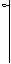 267.20                                       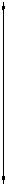 2303578829.80550.4064.701803382308.5017.502.50617.5034140358.36.37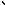 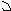 Suggested Cut Out SizeScale 1:231232.3577.6359.62986356.166.6382382155.2155.2155.211977.6